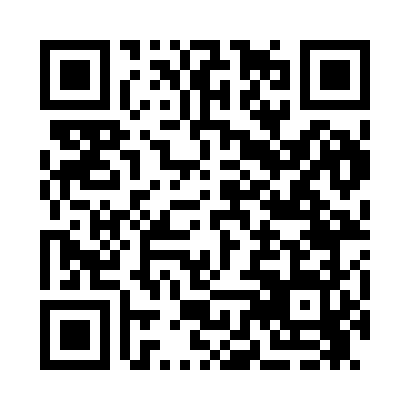 Prayer times for Brook Mount, Iowa, USAMon 1 Jul 2024 - Wed 31 Jul 2024High Latitude Method: Angle Based RulePrayer Calculation Method: Islamic Society of North AmericaAsar Calculation Method: ShafiPrayer times provided by https://www.salahtimes.comDateDayFajrSunriseDhuhrAsrMaghribIsha1Mon4:045:481:255:289:0210:462Tue4:055:491:255:299:0210:463Wed4:065:491:255:299:0110:454Thu4:065:501:265:299:0110:455Fri4:075:511:265:299:0110:446Sat4:085:511:265:299:0010:437Sun4:095:521:265:299:0010:438Mon4:105:531:265:299:0010:429Tue4:115:531:265:298:5910:4110Wed4:125:541:275:298:5910:4011Thu4:135:551:275:298:5810:3912Fri4:155:561:275:298:5810:3813Sat4:165:561:275:298:5710:3714Sun4:175:571:275:298:5610:3615Mon4:185:581:275:298:5610:3516Tue4:195:591:275:298:5510:3417Wed4:216:001:275:288:5410:3318Thu4:226:011:275:288:5410:3219Fri4:236:021:275:288:5310:3120Sat4:256:031:275:288:5210:3021Sun4:266:031:285:288:5110:2822Mon4:276:041:285:278:5010:2723Tue4:296:051:285:278:4910:2624Wed4:306:061:285:278:4810:2425Thu4:326:071:285:278:4810:2326Fri4:336:081:285:268:4710:2127Sat4:346:091:285:268:4510:2028Sun4:366:101:285:268:4410:1829Mon4:376:111:285:258:4310:1730Tue4:396:121:275:258:4210:1531Wed4:406:131:275:258:4110:14